		Accord		Concernant l’adoption de Règlements techniques harmonisés 
de l’ONU applicables aux véhicules à roues et aux équipements 
et pièces susceptibles d’être montés ou utilisés sur les véhicules 
à roues et les conditions de reconnaissance réciproque 
des homologations délivrées conformément à ces Règlements*(Révision 3, comprenant les amendements entrés en vigueur le 14 septembre 2017)_______________		Additif 36 − Règlement ONU no 37		Révision 7 − Amendement 9Complément 46 à la série 03 d’amendements − Date d’entrée en vigueur : 16 octobre 2018		Prescriptions uniformes relatives à l’homologation des lampes à incandescence destinées à être utilisées dans les feux homologués des véhicules à moteur et de leurs remorquesLe présent document est communiqué uniquement à titre d’information. Le texte authentique, juridiquement contraignant, est celui du document ECE/TRANS/WP.29/ 2018/29.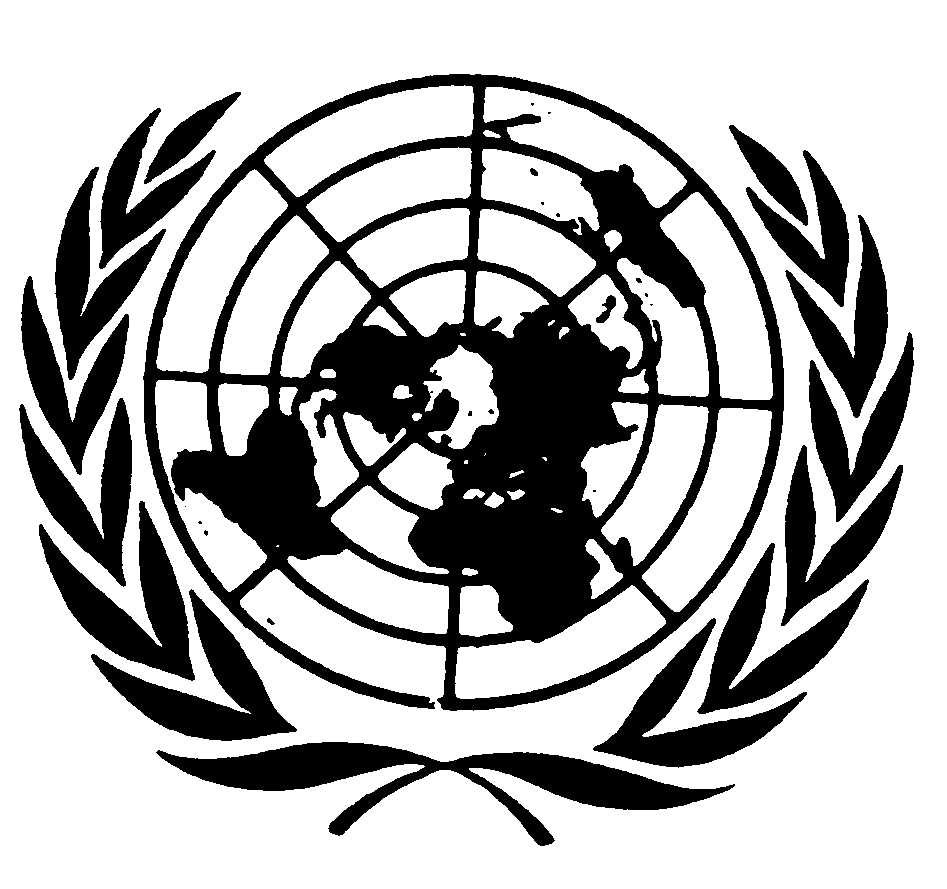 Paragraphe 3.6.3, lire : « 3.6.3	La couleur de la lumière émise doit être mesurée selon la méthode définie à l’annexe 5. Chaque valeur mesurée doit se situer dans la zone de chromaticité requise5. En outre, dans le cas des sources lumineuses à incandescence émettant une lumière blanche, les valeurs mesurées ne doivent pas s’écarter de plus de 0,020 unité, sur l’axe des abscisses et/ou des ordonnées, d’un point choisi sur le lieu de Planck (CIE 015:2004, 3e éd.). Les sources lumineuses à incandescence destinées aux dispositifs de signalisation lumineuse doivent être conformes aux exigences énoncées au paragraphe 4.4.2 de la publication 60809 de la CEI, troisième édition._______________	5	Afin de satisfaire aux exigences relatives à la conformité de production, en ce qui concerne les couleurs jaune-auto et rouge uniquement, au moins 80 % des valeurs mesurées doivent se situer dans la zone de chromaticité requise. ».E/ECE/324/Rev.1/Add.36/Rev.7/Amend.9−E/ECE/TRANS/505/Rev.1/Add.36/Rev.7/Amend.9E/ECE/324/Rev.1/Add.36/Rev.7/Amend.9−E/ECE/TRANS/505/Rev.1/Add.36/Rev.7/Amend.92 novembre 2018